Cap sur la réussite :Conception d’un outil d’évaluation 
en aide à l’apprentissageCahier du participantSi vous réalisez cette activité en groupe :Suivez les consignes de l’animateur. Si vous réalisez cette activité de façon individuelle :Passez à la page suivante pour connaître la marche à suivre.Marche à suivre 
pour réaliser l’activité de façon individuellePhase 1 : Zoom sur l’EAA : une réflexion sur mes pratiques évaluatives Remplissez d’abord le tableau de la page suivante « Évaluation en aide à l’apprentissage et évaluation aux fins de sanction : deux rôles-clés ».Répondez ensuite au questionnaire de la page 4, « Le point sur mes pratiques évaluatives ».Visionnez ensuite la capsule intitulée « L’évaluation en aide à l’apprentissage : Cap sur la réussite », disponible sur le site Accompagnement Francisation, qui traite de l’importance de l’EAA. Cette capsule propose des pistes pour développer et diversifier ses pratiques en matière d’évaluation de la progression des apprentissages. Au besoin, utilisez la feuille de notes présentée à la fin de ce cahier. Phase 2 : Conception d’un outil d’EAAConcevez un outil d’EAA pour accompagner ou compléter une SA ou une activité que vous planifiez faire dans les prochains jours ou semaines. (Vous pourriez aussi utiliser une SA ou activité que vous avez faite récemment, si vous le préférez.)Déterminez pour quelle SA ou activité vous souhaitez concevoir votre outil d’évaluation. Définissez l’objectif de votre outil. Décrivez brièvement l’outil que vous souhaitez concevoir. À l’aide de différentes ressources (programme d’études, grilles d’évaluation à interprétation critérielle fournies sur le site du Ministère, tableaux de précisions présentés dans les Définitions du domaine d’évaluation, etc.), élaborez un outil d’EAA qui accompagnera la SA ou l’activité sélectionnée. Phase 3 : Un pas de plus pour le développement de mes pratiques évaluativesRemplissez le questionnaire « Retour sur votre démarche d’élaboration ».Lancez-vous un défi EAA : fixez-vous un objectif pour développer vos pratiques pédagogiques en matière d’EAA. Évaluation en aide à l’apprentissage et 
évaluation aux fins de sanction : 
deux rôles-clésComplétez le tableau qui présente quelques distinctions entre l’évaluation en aide à l’apprentissage et l’évaluation aux fins de sanction.Le point sur mes 
pratiques évaluatives Répondez individuellement aux questions suivantes. Selon vous, de quelle manière l’évaluation en aide à l’apprentissage (EAA) peut-elle être utile à l’apprentissage?  À votre avis, l’EAA peut-elle être une source de motivation et d’engagement pour l’apprenant? Si oui, de quelle façon?Dans les faits, la place que vous accordez à l’EAA dans vos pratiques en classe est-elle proportionnelle à l’importance que vous lui reconnaissez? Expliquez. Utilisez-vous une grande variété d’outils et de modalités d’EAA dans vos pratiques pédagogiques? Conception d’un outil d’évaluation 
en aide à l’apprentissageÀ partir d’une situation d’apprentissage (SA) ou d’une activité que vous prévoyez faire en classe dans les prochains jours ou prochaines semaines, concevez un outil d’évaluation en aide à l’apprentissage (EAA)  qui pourrait bien s’y intégrer. Retour sur votre démarcheDécrivez votre démarche pour produire votre outil d’évaluation en aide à l’apprentissage (EAA) (étapes, ressources, stratégies, etc.).Quels sont les éléments qui ont été les plus difficiles à déterminer ou à définir? Quels moyens ou stratégies avez-vous utilisés pour y parvenir?Qu’avez-vous appris sur l’EAA au cours de l’atelier? Qu’est-ce que cela suscite chez vous?Autres remarques, commentaires ou questions :Mise en situationConception d’un outil d’évaluation en aide à l’apprentissageL’arrivée du nouveau programme d’études Francisation implique de nouveaux contenus, mais aussi une nouvelle approche, l’approche par compétences, et une nouvelle vision de l’évaluation. Dans ce nouveau contexte d’enseignement-apprentissage, l’évaluation en aide à l’apprentissage (ou EAA) est appelée à jouer un rôle encore plus important. En vue de l’implantation du programme, vos collègues enseignants et vous souhaitez revoir et développer vos pratiques pédagogiques en matière d’évaluation en aide à l’apprentissage. L’atelier vous amènera à concevoir un outil d’EAA, lequel sera intégré à une situation d’apprentissage (SA) ou une activité que vous prévoyez réaliser prochainement en classe. En exploitant les différentes ressources proposées, vous aurez l’occasion de vous familiariser davantage avec différents outils et méthodes pour évaluer dans le but de soutenir les apprentissages et, par le fait même, de développer votre compétence professionnelle 5 : « Évaluer la progression des apprentissages et le degré d’acquisition des compétences des élèves pour les contenus à faire apprendre ».L’évaluationL’évaluation… en aide à l’apprentissage… aux fins de sanctionÀ quel moment se fait-elle?Intervient au terme d’un cours Quelle est sa fonction principale?Juger de l’atteinte ou non du niveau de développement des compétences attenduÀ quoi cela  mène-t-il?Mène à un jugement (généralement une note) qui permet la reconnaissance des acquis, le passage à un autre cours ou la diplomationQui en est le responsable?Revient à l’enseignantDescription de la SA ou de l’activité à laquelle vous souhaitez intégrer un outil d’EAAObjectif de l’outil Mode d’évaluation○  Évaluation par l’enseignant ○  Autoévaluation  ○ Co-évaluation Brève description de l’outil d’évaluation Ressources consultées ou exploitéesOutil d’évaluation (grilles, questions, tableaux ou autre)Je me lance un
Défi EAA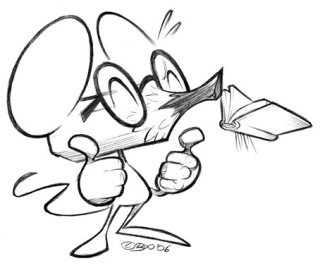 Au cours de cet atelier, vous avez approfondi vos connaissances sur l’évaluation en aide à l’apprentissage (EAA), conçu un outil pour l’EAA et réfléchi à votre compétence professionnelle d’enseignante ou enseignant. Comment allez-vous maintenant diversifier et approfondir vos pratiques évaluatives? Quel sera VOTRE défi EAA?Déterminez votre défi EAA (ex. : élaborer un outil d’évaluation par semaine, intégrer la co-évaluation au moins une fois par session, bâtir avec votre classe une grille d’auto-évaluation, etc.) et dites quels moyens vous entendez prendre pour le relever. Je me lance un
Défi EAAAu cours de cet atelier, vous avez approfondi vos connaissances sur l’évaluation en aide à l’apprentissage (EAA), conçu un outil pour l’EAA et réfléchi à votre compétence professionnelle d’enseignante ou enseignant. Comment allez-vous maintenant diversifier et approfondir vos pratiques évaluatives? Quel sera VOTRE défi EAA?Déterminez votre défi EAA (ex. : élaborer un outil d’évaluation par semaine, intégrer la co-évaluation au moins une fois par session, bâtir avec votre classe une grille d’auto-évaluation, etc.) et dites quels moyens vous entendez prendre pour le relever. Je me lance un
Défi EAAAu cours de cet atelier, vous avez approfondi vos connaissances sur l’évaluation en aide à l’apprentissage (EAA), conçu un outil pour l’EAA et réfléchi à votre compétence professionnelle d’enseignante ou enseignant. Comment allez-vous maintenant diversifier et approfondir vos pratiques évaluatives? Quel sera VOTRE défi EAA?Déterminez votre défi EAA (ex. : élaborer un outil d’évaluation par semaine, intégrer la co-évaluation au moins une fois par session, bâtir avec votre classe une grille d’auto-évaluation, etc.) et dites quels moyens vous entendez prendre pour le relever. Feuille de notes